 БАШҠОРТОСТАН РЕСПУБЛИКАҺЫ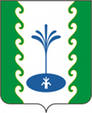 ҒАФУРИ РАЙОНЫМУНИЦИПАЛЬРАЙОНЫНЫҢЕҘЕМ-ҠАРАНАУЫЛ СОВЕТЫ           АУЫЛ БИЛӘМӘҺЕ  ХАКИМИӘТЕАДМИНИСТРАЦИЯСЕЛЬСКОГО ПОСЕЛЕНИЯЗИЛИМ-КАРАНОВСКИЙСЕЛЬСОВЕТМУНИЦИПАЛЬНОГО РАЙОНАГАФУРИЙСКИЙ РАЙОНРЕСПУБЛИКИ  БАШКОРТОСТАН      КАРАР                                                                       ПОСТАНОВЛЕНИЕ       «11» март 2022 й.                            № 10                            «11» марта 2022 г.«Об утверждении плана мероприятий по приведению качества питьевой воды в соответствие с установленными требованиями на территории сельского поселения Зилим-Карановский  сельсовет мунийипального района Гафурийский район Республики Башкортостан на 2022 год»В соответствии  с Федеральным законом от 07.12.2011 № 416-ФЗ «О  водоснабжении  и  водоотведении», руководствуясь Федеральным законом от 06.10.2003г. №131 – ФЗ «Об общих принципах организации местного самоуправления в Российской Федерации», Уставом сельского поселения Зилим-Карановский сельсовет,  в целях улучшения  уровня жизни населения путем повышения качества  питьевой  воды на территории сельского поселения, Администрация сельского поселения Зилим-Карановский сельсовет п о с т а н о в л я е т:           1. Утвердить план   мероприятий   по  приведению качества питьевой воды в соответствии с установленными требованиями на  территории сельского поселения Зилим-Карановский сельсовет муниципального района Гафурийский район Республики Башкортостан на  2022 год согласно приложению.           2. Настоящее постановление обнародовать и разместить на  официальном  сайте  АСП Зилим-Карановский сельсовет в  сети «Интернет».           3.   Контроль за исполнением настоящего постановления оставляю за собойГлава сельского поселения                                          М.С. ШаяхметоваПриложение №1к постановлению сельского поселенияЗилим-Карановский сельсоветМР Гафурийский районРеспублики Башкортостанот 11.03.2022 № 10П Л А Нмероприятий по приведению качества питьевой воды   в сельском поселении Зилим-Карановский сельсовет муниципального района Гафурийский район Республики Башкортостан в соответствие с установленными требованиями на 2022г.№ п/пНаименование мероприятияМесто проведения Ответственный1.Текущий ремонт колодцевПо мере необходимости в населенных пунктах с.Зилим-Караново, д.Узбяково, д.НовозириковоАдминистрация 2.Приобретение  и установка насосов , задвижек, винтелейпо мере необходимостиАдминистрация 3.Оформление права собственности на существующие водозаборные сооружения (водонапорные башни)На территории   АСП(при наличии средств в бюджете)Администрация 4Лабораторный контроль качества воды2 раза в годТерриториальный отдел Управления Роспотребнадзора по РБ5Благоустройство общественных колодцевпо мере необходимостиАдминистрация6Проводить вырубку кустарников и скос травы зон санитарной охраны Летний , осенний периодАдминистрация7Размещение в средствах массовой информации и на официальном сайте администрации в сети « Интернет » сведений о качестве питьевой воды подаваемый абонентам с использованием централизованных систем водоснабжения на территории поселения, о планах мероприятий по проведению качества  питьевой  воды в соответствии с установленными требованиями и об итогах  исполнения этих планов1 раз в годАдминистрация